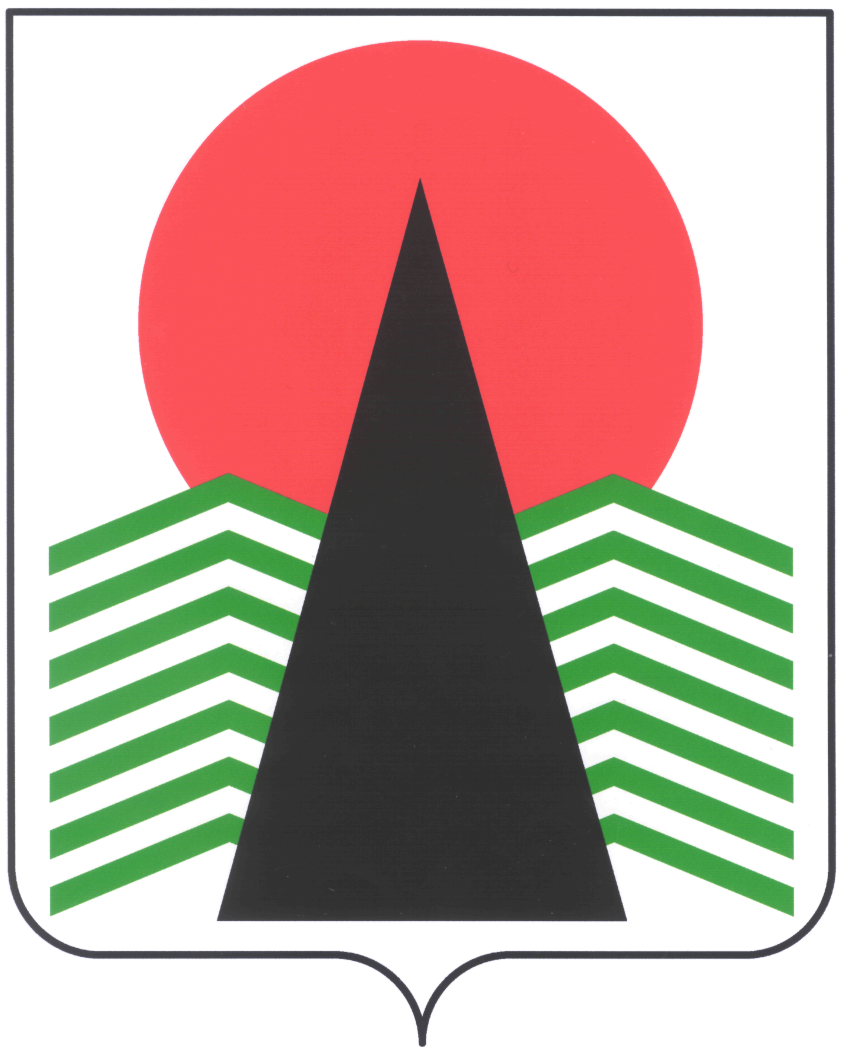 Сельское поселение Сингапай Нефтеюганский районХанты-Мансийский автономный округ -ЮграАДМИНИСТРАЦИЯСЕЛЬСКОГО ПОСЕЛЕНИЯ СИНГАПАЙ ПОСТАНОВЛЕНИЕ28.03.2017                                                                                         № 53Об утверждении порядка заключения концессионного соглашения в муниципальном образовании сельское поселение Сингапай	В соответствии с Федеральным законом от 06.10.2003 № 131-ФЗ «Об общих принципах организации местного самоуправления в Российской Федерации», Федеральным законом от 21.07.2005 № 115-ФЗ «О концессионных соглашениях», Уставом сельского поселения Сингапай, принятым решением Совета депутатов сельского поселения Сингапай 12.11.2015 № 74 "Об утверждении Положения о порядке управления и распоряжения имуществом, находящимся в муниципальной собственности муниципального образования сельское  поселение Сингапай" ПОСТАНОВЛЯЮ:                                                                                      Утвердить Порядок заключения концессионного соглашения  в муниципальном образовании сельское поселение Сингапай, согласно приложению.2. Настоящее постановление подлежит официальному  опубликованию (обнародованию) в бюллетене «Сингапайский вестник» и вступает в силу после официального опубликования (обнародования).Глава сельского поселения                                                       В.Ю. КуликовПриложение к постановлению администрациисельского поселения Сингапайот 28.03.2017 № 53Порядокзаключения концессионного соглашения в муниципальном образованиисельское поселение Сингапай1.Общие положения1.1. Настоящий порядок заключения концессионного соглашения в муниципальном образовании сельское поселение Сингапай (далее – Порядок) разработан в целях реализации положений Федерального закона  от 21.07.2005           № 115-ФЗ «О концессионных соглашениях».1.2. Права и обязанности концедента от имени муниципального образования сельское поселение Сингапай осуществляет администрация сельского поселения Сингапай (далее – администрация).2. Порядок принятия решения о заключении концессионного соглашения2.1. Предложения о заключении концессионного соглашения могут поступать от должностных лиц  администрации, наделенных распорядительными полномочиями, руководителей организаций, осуществляющих эксплуатацию муниципального имущества, индивидуальных предпринимателей и юридических лиц.2.2. Обращения с предложениями о заключении концессионного соглашения, поступившие в адрес  администрации, рассматриваются в порядке, установленном  законодательством Российской Федерации.2.3. Ответ о результатах рассмотрения обращения с предложениями о заключении концессионного соглашения, направляется заявителю в срок и порядке, установленном законодательством Российской Федерации.2.4. Нормативно-правовым актом о принятии решения о заключении концессионного соглашения устанавливается:- состав конкурсной комиссии;- условия концессионного соглашения в соответствии со статьей 10 Федерального закона № 115 (далее – условия конкурса);- критерии конкурса и параметры критериев конкурса;- вид конкурса (открытый конкурс или закрытый конкурс);- перечень лиц, которым направляются приглашения принять участие в конкурсе (в случае проведения закрытого конкурса);- срок опубликования в бюллетене «Сингапайский вестник», размещения на официальном сайте органов местного самоуправления сельского поселения Сингапай, для размещения информации о проведении торгов, определенном Правительством Российской Федерации (далее – официальный сайт для проведения торгов), сообщения о проведении открытого конкурса или в случае проведения закрытого конкурса срок направления сообщения о проведении закрытого конкурса с приглашением принять участие в закрытом конкурсе лицам, определенным решением о заключении концессионного соглашения;- иную информацию, предусмотренную статьей 22 Федерального закона № 115, в случаях, установленных данной статьей.3. Порядок взаимодействия должностных лиц  администрации по организации конкурса на право заключения концессионного соглашения3.1. Указание о необходимости организации и проведении конкурса на право заключения концессионного соглашения дается главой  сельского поселения, а в его отсутствие должностным лицом, исполняющим его обязанности, в форме резолюции. 3.2. Подготовку решения о заключении концессионного соглашения осуществляет администрация на основании расчетов, технико-экономических показателей, подготовленных отделом финансов и экономики  администрации (далее -  Отдел) совместно с организациями, осуществляющими эксплуатацию муниципального имущества.3.3. Решение о заключении концессионного соглашения принимается в форме муниципального правового акта.3.4. Отдел в срок не более 10 дней запрашивает у предприятий и организаций, у которых передаваемый по концессионному соглашению объект находился на праве хозяйственного ведения, оперативного управления, аренде или ином другом праве, обладающих опытом эксплуатации такого объекта (аналогичного, сходного объекта), информацию и материалы (в т.ч. сроки создания и (или) реконструкции объекта концессионного соглашения, технико-экономические показатели объекта концессионного соглашения, объем производства товаров, выполнения работ, оказания услуг при осуществлении деятельности, предусмотренной концессионным соглашением, предельные цены (тарифы) на производимые товары, выполняемые работы, оказываемые услуги, надбавки к таким ценам (тарифам) при осуществлении деятельности, предусмотренной концессионным соглашением, и (или) долгосрочные параметры регулирования деятельности концессионера и др.), необходимые для разработки проекта решения о заключении концессионного соглашения, а также предложения по установлению форм платы по концессионному соглашению.3.5. В случае, если условием концессионного соглашения является обязательство концессионера по подготовке проектной документации объекта концессионного соглашения, Отдел, в полномочия которого входит решение вопросов местного значения, для решения которых создается или реконструируется объект, передаваемый по концессионному соглашению, совместно с организацией, эксплуатирующей указанное муниципальное имущество, предоставляют в течение 30 дней требования к представлению участником конкурса конкурсного предложения, содержащего архитектурные, функционально-технологические, конструктивные и инженерно-технические решения для обеспечения создания и (или) реконструкции объекта концессионного соглашения, а также требования к документам и материалам, подтверждающим соответствие конкурсного предложения установленным конкурсной документацией требованиям и подтверждающим информацию, содержащуюся в конкурсном предложении согласно статье 23 Федерального закона №  115.3.6. Отдел  в срок не более 5 рабочих дней с момента поступления информации, материалов, конкурсной документации, разрабатывает проект концессионного соглашения.3.7. Отделом  разрабатывается проект постановления  администрации о заключении концессионного соглашения с приложенной к нему конкурсной документации и направляется для дальнейшего согласования и регистрации.3.8. Проект постановления  администрации о заключении концессионного соглашения вносится, согласуется и регистрируется в порядке, установленном муниципальными правовыми актами.4. Порядок проведения конкурса на право заключения концессионного соглашения4.1. Концессионное соглашение заключается путем проведения конкурса на право заключения концессионного соглашения, за исключением случаев, предусмотренных законодательством Российской Федерации.4.2. Концессионер определяется по итогам открытого конкурса, проводимого в порядке, установленным законодательством Российской Федерации.4.3. Для проведения конкурса на право заключения концессионного соглашения создается конкурсная комиссия в количестве не менее пяти человек с правом голоса.4.4. В состав конкурсной комиссии в обязательном порядке включается глава поселения, заместитель главы поселения.5. Порядок опубликования и размещения сообщения о результатахпроведения конкурса, уведомления участников конкурса о результатахпроведения конкурса5.1. Сообщение о результатах проведения конкурса или решение об объявлении конкурса несостоявшимся с обоснованием этого решения опубликовывается на официальном сайте   органов местного самоуправления сельского поселения Сингапай admsingapaj.ru.6. Заключение концессионного соглашения6.1. Концессионное соглашение по результатам конкурса заключается в порядке, установленном Федеральным законом от 21.07.2005 № 115-ФЗ «О концессионных соглашениях».6.1.1. Концессионные соглашения заключаются в соответствии с типовыми соглашениями, утвержденными Правительством Российской Федерации. 6.1.2. От лица концедента концессионное соглашение подписывает Глава поселения либо лицо его заменяющее.6.1.3. Администрация поселения при необходимости проводит переговоры в форме совместных совещаний с победителем или с иным лицом, в отношении которого принято решение о заключении концессионного соглашения в соответствии с частью 1.1 статьи 36 Федеральным законом от 21.07.2005 № 115-ФЗ «О концессионных соглашениях».6.1.4.	Администрация поселения в срок, установленный Федеральным законом от 21.07.2005 № 115-ФЗ «О концессионных соглашениях», направляет победителю конкурса экземпляр протокола о результатах проведения конкурса, а также проект концессионного соглашения, соответствующий решению о заключении концессионного соглашения и конкурсному предложению победителя конкурса.6.1.5. В случае отказа или уклонения победителя конкурса от подписания в установленный срок концессионного соглашения Администрация поселения вправе направить предложение о заключении концессионного соглашения участнику конкурса, конкурсное предложение которого по результатам рассмотрения и оценки конкурсных предложений содержит лучшие условия, следующие после условий, предложенных победителем конкурса.6.2. Концессионное соглашение без проведения конкурса заключается в порядке, установленном Федеральным законом от 21.07.2005 № 115-ФЗ «О концессионных соглашениях».В случае заключения концессионного соглашения без проведения конкурса Администрация поселения в установленный Федеральным законом срок направляет заявителю либо участнику конкурса, которому предлагается заключить указанное соглашение, подготовленный и оформленный надлежащим образом проект концессионного соглашения, соответствующий решению о заключении концессионного соглашения.6.3. Администрация поселения после подписания проекта концессионного соглашения победителем или иным лицом, в отношении которого принято решение о заключении концессионного соглашения, направляет концессионное соглашение для подписания от имени концедента уполномоченному лицу в соответствии с подпунктом 6.1.2 пункта 6.1 настоящего порядка.7.  Порядок формирования перечня объектов, в отношении которых планируется заключение концессионных соглашений7.1. Ежегодно до 01 января текущего года Администрация поселения формирует сводный перечень объектов, в отношении которых планируется заключение концессионных соглашений.7.2. Перечень объектов, в отношении которых планируется заключение концессионных соглашений, утверждается распоряжением Администрации поселения в установленном порядке до 20 января текущего года.7.3. Ежегодно до 01 февраля текущего года Администрация поселения публикует перечень объектов, в отношении которых планируется заключение концессионных соглашений, в бюллетене «Сингапайский вестник», размещает на официальном сайте органов местного самоуправления сельского поселения и на официальном сайте для проведения торгов.8. Заключительные положения8.1. Концессионным соглашением может предусматриваться предоставление концедентом во владение и в пользование концессионера имущества, принадлежащего концеденту на праве собственности, образующего единое целое с объектом концессионного соглашения и (или) предназначенного для использования по общему назначению для осуществления концессионером деятельности, предусмотренной концессионным соглашением.